Tareas para sexto grado Lapacho y Guayacán    -     matemáticas –ciencias naturales – Tecnología-1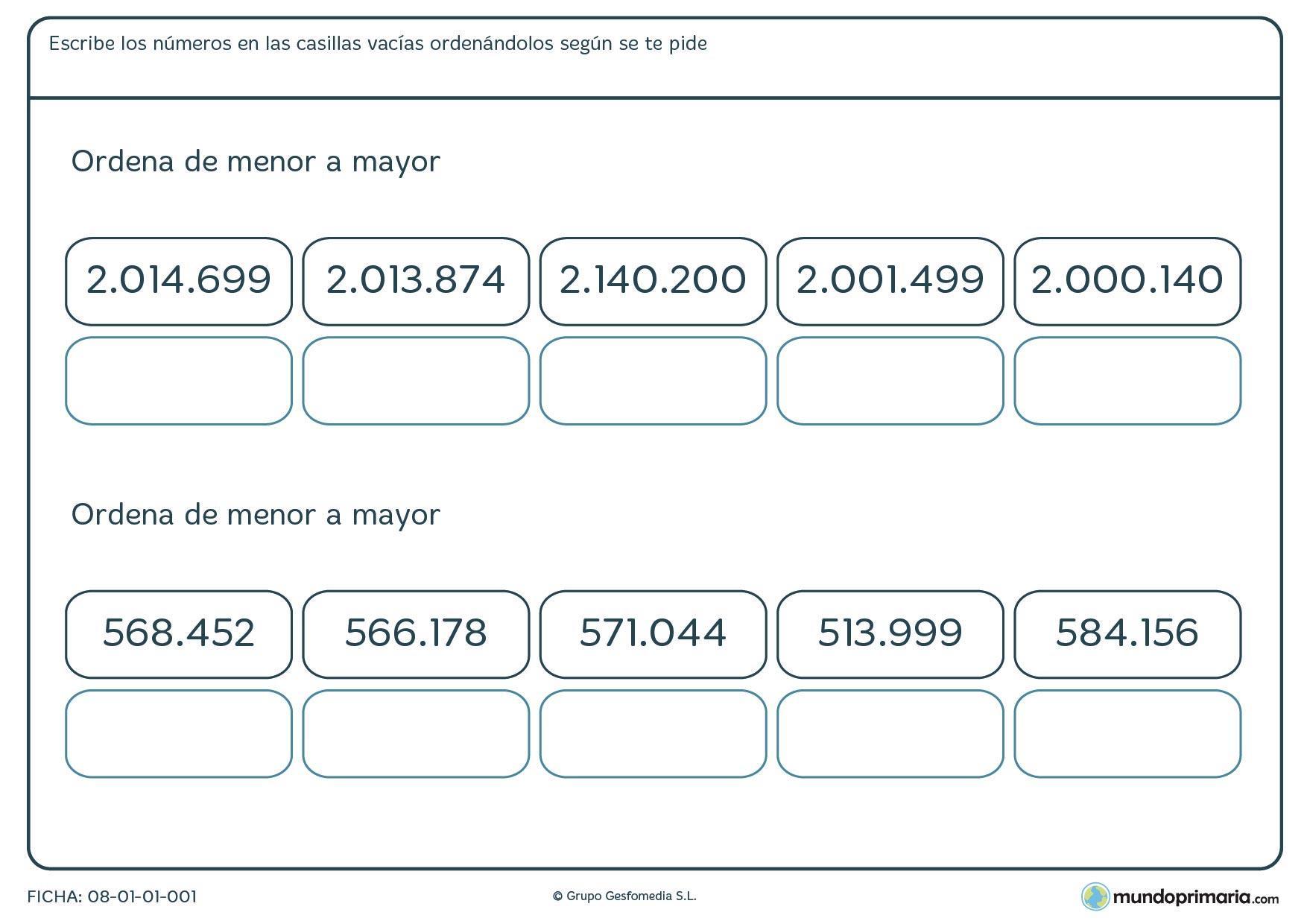 Escribe los números  en letra, los que ordenase de menor a mayorEnviar al correo por favor-2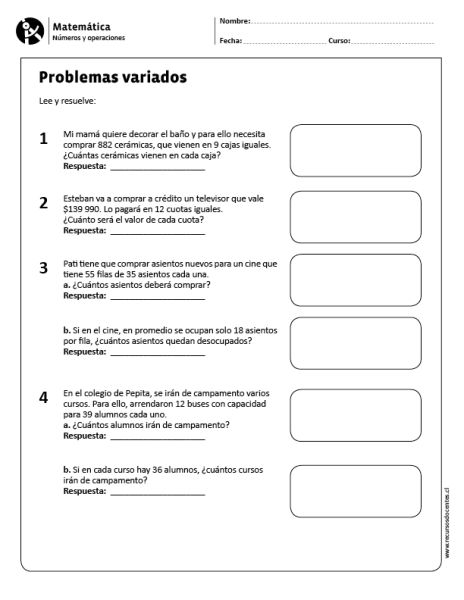 33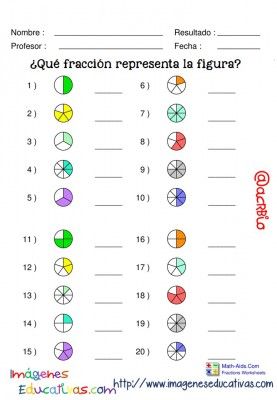 44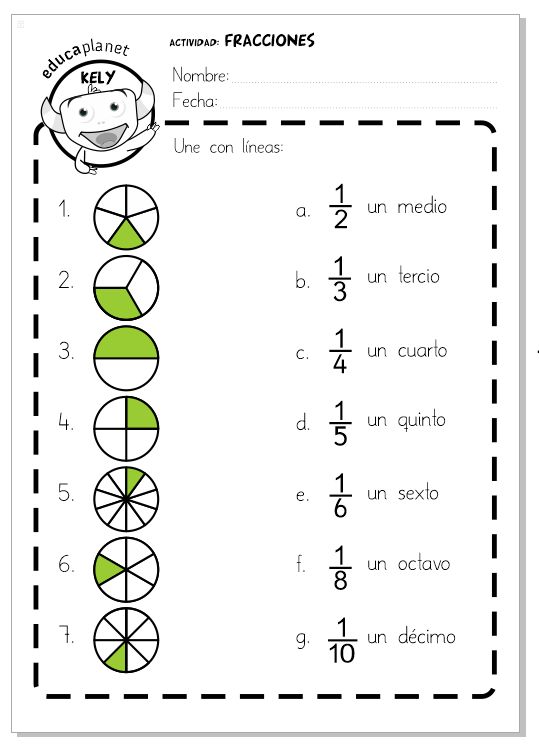 5- Lee  el siguiente cuadro, recordamos datos y revisamos- fíjate en las tareas siguientes para completar .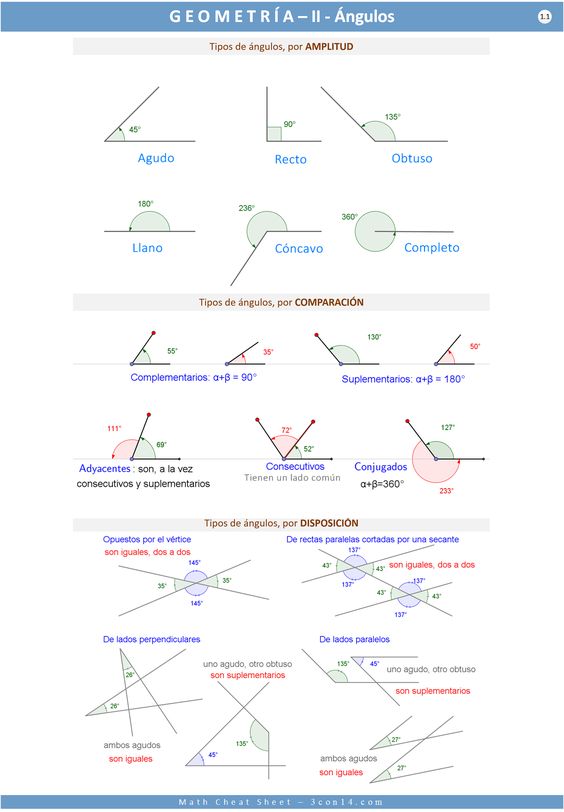 6- Traduce y completa. Enviar al correo de la srta.Ten en cuenta que son ángulos que deben sumar 90° 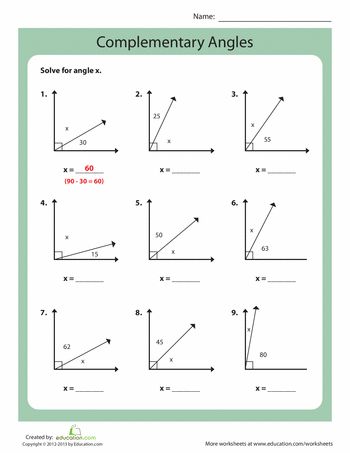 7-Y los que siguen deben sumar 180°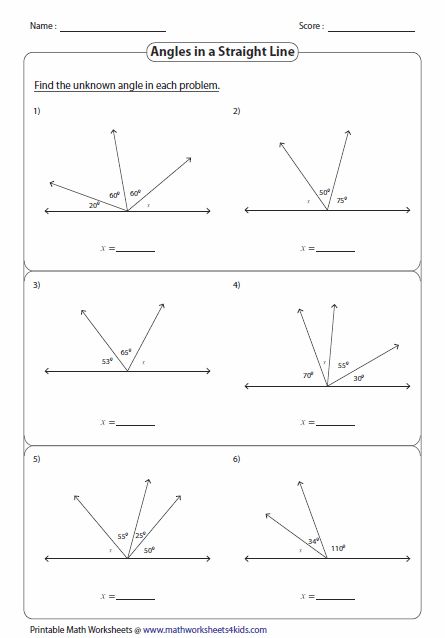 Para poder realizar tareas puedes revisar libros del año anterior, o buscar en internet. Recuerda que cuando nos reencontremos vamos a revisar todo, no se preocupen y en familia podemos realizar todas las tareas.Muchos cariños, que el sagrado corazón nos siga cubriendo con su bendición.La seño  Sandra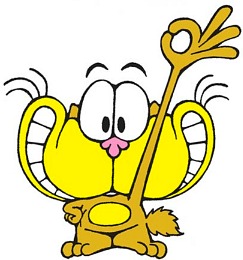 MENSAJE DE CONFIRMACIÓN:  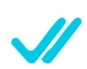 Una vez descargado y abierto correctamente este archivo enviar un mail a sandra.alibertti@gmail.com  para confirmar la recepción. Cada actividad tendrá explícito si deben enviar al docente o guardar en la carpeta hasta el regreso a clases. 